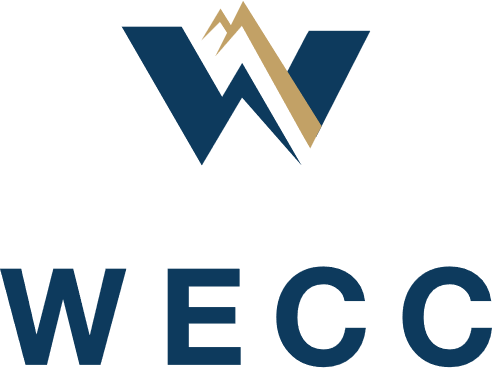 Glossary of Terms Used in WECC CriteriaUpdated: March 7, 2023RETIREDTHIS DOCUMENT WAS RETIRED BY THE WECC STANDARDS COMMITTEE ON MARCH 7, 2023.ALL DEFINITIONS WERE MOVED INTO THE WECC CRITERION ASSOCIATED WITH THE DEFINITION.Overview	The WECC Glossary of Terms Used in WECC Criteria (WECC Glossary) consists solely of terms used in active WECC Criteria, developed using the WECC Reliability Standards Development Procedures (Procedures), or its successor. The WECC Glossary shall not duplicate a defined term maintained by either the North American Electric Reliability Corporation (NERC) or the North American Energy Standards Board (NAESB). In the event NERC adopts an existing term from the WECC Glossary for inclusion in the Glossary of Terms Used in NERC Reliability Standards, a WECC SAR should be filed to review use of the term in affected documents.Treatment of defined terms used by NERC and NAESB is governed by those entities. Administration and ModificationThis document is administered by the WECC Standards Committee (WSC) per the WSC Charter. This glossary shall be used as the single-source repository for all defined terms used in active WECC Criteria (CRT).When a definition is no longer used in an active WECC CRT, that term is deemed retired and will be removed from the WECC Glossary without further due process. WECC Standards and WECC Criteria Numbering SystemFor purposes of documents created per the Procedures, WECC uses the same numbering and three-letter acronym system used by NERC in the NERC Standards Numbering System, or its successor, except that “WECC-CRT” designates a WECC Criterion.For example, INT-001-“WECC-CRT”-4 designates a WECC Criterion. ContactIf you have questions regarding the WECC Glossary, contact support@wecc.org. Defined Terms Used in WECC CriteriaVersion HistoryTermApproval DateApproved DefinitionTerm OriginCapacity Associated with Energy Recallable for ReservesSeptember 18, 2014C-RE: Capacity Associated with Energy Recallable for Reserves.This product is energy that is recallable within 10 minutes of activation of reserves and has been included in the Source Balancing Authority’s reserve resources.INT-018-WECC-CRT-1.2 Capacity for Non-Spinning ReserveSeptember 18, 2014C-NS: Capacity for Non-Spinning Reserve.On-Demand Non-Spinning Reserve obligation/resource is a Non-Spinning Reserve product that can be activated through the adjustment of a capacity e-Tag.INT-018-WECC-CRT-1.2Capacity for Spinning ReserveSeptember 18, 2014C-SP: Capacity for Spinning Reserve.On-Demand Spinning Reserve obligation/resource is a Spinning Reserve product that can be activated through the adjustment of a capacity e-Tag.INT-018-WECC-CRT-1.2Exchange of Firm EnergySeptember 18, 2014G-EX: Exchange of Firm Energy.An exchange of firm energy where one entity delivers energy to another entity at one point on the grid and receives an agreed upon amount of energy from that entity at another point on the grid.INT-018-WECC-CRT-1.2Firm ContingentSeptember 18, 2014G-FC: Firm Contingent.The energy is from a designated generating unit or source. This product may be interrupted only to the extent the output capability of the designated unit or source has been reduced due to a deration or outage of the designated unit or source. A G-FC product cannot be interrupted for economic reasons.INT-018-WECC-CRT-1.2Firm EnergySeptember 18, 2014G-F: Firm Energy.This product may be curtailed only in the event of a reliability condition or to meet Seller’s public utility or statutory obligations for reliability of service to native load. A G-F product cannot be interrupted for economic reasons.INT-018-WECC-CRT-1.2 Firm Provisional EnergySeptember 18, 2014G-FP: Firm Provisional Energy.This product may be interrupted only if the interruption is within the recall time and for conditions allowed by applicable provisions governing interruption of service, as mutually agreed to by the parties. A G-FP product cannot be interrupted for economic reasons.INT-018-WECC-CRT-1.2Hourly Firm EnergySeptember 18, 2014G-F1: Hourly Firm Energy.This product may be interrupted, consistent with the provisions of the transaction, provided the Purchasing-Selling Entity or Load-Serving Entity receives notification of the interruption 40 minutes or more prior to the start of the operating hour. A G-F1 product cannot be interrupted for economic reasons.INT-018-WECC-CRT-1.2Non-Firm EnergySeptember 18, 2014G-NF: Non-firm Energy. This product may be interrupted for any reason or no reason, without liability on the part of either the buyer or seller.INT-018-WECC-CRT-1.2Primary Reference Source (PRS)December 6, 2016Primary Reference Source equipment provides a timing signal whose long-term accuracy is maintained at 1x10-11 or better with verification to universal time coordinated (UTC). A PRS signal is used as the basis of reference for control of other clocks within a telecommunications network.COM-001-WECC-CRT-10May 1, 2014 Initial Update All current WECC Regional Business Practices and WECC Criteria were reviewed for inclusion into Version Zero. 0May 5, 2014 Errata Included Contingent Firm. Previously omitted. 1May 21, 2014 WSC approved Preamble added. 1June 25, 2014 WECC Board of Directors (Board) WECC Board eliminated the Regional Business Practice (RBP) designation in favor of the WECC Regional Criterion (CRT) designation. See Board minutes for June 25, 2014. 1.1August 11, 2014 Errata Firm Contingent “Energy” was deleted from the Term to match INT-018-WECC-CRT-1. In the definition for “Capacity Associated with Energy Recallable for Reserves” Authorities was changed to the possessive form “Authority’s.” 2March 10, 2015WSC approvalTerms used on in MOD-001-WECC-0 were deleted from the glossary. The MOD was retired by the WSC pursuant Step 13 of the Reliability Standards Development Procedures. 3March 8, 2016WECC Standards Committee ApprovedRemoved “Performance Level Adjustment Record;” TPL-001-WECC-CRT-2, WR1 retired on October 8, 2013. “WECC Remedial Action Scheme Database” and “Wide Area Protection Scheme (WAPS)” reference for EOP-007-WECC-CRT-1.1 (retired July 1, 2013) updated to PRC-(012 through 014)-WECC-CRT-2.1. Associated PRC-(012 through 014)-WECC-CRT-1 updated to 2.1.“WOULD” in WAPS changed to lower case. “NOT” in LAPS changed to lower case. INT-020-WECC-CRT-1.1 updated to 1.2.TPL-001-WECC-CRT-2.1 updated to 2.2.INT-018-WECC-CRT-1 updated to 1.2. PRC-006-WECC-CRT-1 updated to 1.1.4December 6, 2016WECC Standards Committee ApprovedAdjacent Transmission Circuits, used in TPL-001-WECC-CRT-2.2 was removed as it is no longer contained in TPL-001-WECC-CRT-3, as approved by the WECC Board of Directors. September 21, 2016. All footnotes were updated. 5March 8, 2017WECC Standards Committee ApprovedFootnotes to reflect WSC approval of projects that will retire terms once the WECC Board of Directors approves those projects. Project approval is targeted for June 2017. 6June 21, 2017WECC Board of Directors ApprovedINT-020-WECC-CRT-2(June 21, 2017)PRC-012-WECC-CRT-1 (June 21, 2017)PRC-006-WECC-CRT-1.1 (March 9, 2016)Interchange Authority (IA) Emergency and Interchange Authority Software Provider used in INT-020-WECC-CRT-2 (replaced by INT-020-WECC-CRT-3) were deleted as of July 1, 2017, as they are no longer used in a WECC CRT. Local Area Protection Scheme (LAPS), Safety Net, WECC Remedial Action Scheme Database, and Wide Area Protection Scheme (WAPS) used in PRC-012 through 014- WECC-CRT-2.1 (replaced by PRC-012-WECC-CRT-1) were deleted as of June 21, 2017, as they are no longer used in a WECC CRT. WECC Underfrequency Load Shedding Review Group (Review Group), Western Electricity Coordinating Council Off- Nominal Frequency Load Shedding Plan (Coordinated Plan) as used in PRC-006-WECC-CRT-2 (replaced by PRC-006-WECC-CRT-3) were deleted as of April 1, 2017, as they are no longer used in a WECC CRT. 7June 19, 2018WSC approved annual updateNo substantive changes were made. The column titled “WECC Board of Approval” was renamed “Approval Date.”Dates in the “Approval Date” column were updated. Non-substantive clarification was made in the Overview to address treatment of defined terms by WECC, NERC, and NAESB. 8March 21, 2019Updated templateNo further changes. 9December 3, 2019Annual Review No further changes.  Annual review was completed as part of WECC-0137 INT-018-WECC-CRT-2, Western Interconnection (WI) e-Tag Energy Product Codes.10December 8, 2020Annual ReviewFormatting changes only. 11December 8, 2021Annual Review“ORG,” Organizational Certification, deleted as a type of NERC Standard. 12December 6, 2022Annual ReviewThe following changes were approved: 1) title change, 2) deletion of the table of contents, 3) sections titled Adding Terms, Modifying Terms, Deleting Terms, Administration, and Annual Review are replaced with new sections titled Administration and Modification, WECC Standards and WECC Criteria Numbering System, and the contact information shifted to support@wecc.org. 